Dear Parents and Carers,Welcome back to Term 5! I hope you have all had a lovely half term and an amazing Easter. I hope you’re all ready for another super term!  Our Geography topic for this term is All Creatures Great and Small, and our main class text will be ‘The Owl Tree’ written by Jenny Nimmo. Alongside this letter, you should receive a Knowledge Organiser, which shares with you key facts, and vocabulary all of which relate to our Geography this term. You should also receive a Topic Web which will detail all curriculum information for the term. Our value for this term is ‘curiosity.’ Homework will continue to be collected in every Monday, and new homework will be given out on the same day. It will be based on prior learning and used as a way of consolidating what the children have already been taught. Alongside this, the children will also have weekly spellings and should practice their times tables. It is also our expectation that the children read regularly at home; this should be recorded in the child’s Reading Record, which should be present in school each day.It is important that our children wear the correct uniform and look smart at school. Please see our school uniform below. Our school uniform is as follows:Blue jumperWhite or blue polo shirt (with all buttons fastened)Black or grey shortsBlack or grey skirtBlue summer dressChildren are able to wear all black footwear.PE will be taught on Tuesday and Thursday, so children will need to make sure that they wear their PE kits into school on these days each week. Children should wear PE uniform only. Our school PE kit is:Black / blue tracksuit bottoms, leggings or shorts;White PE t-shirtBlue or black tracksuit top or school jumper.TrainersChildren will also need to bring in a refillable water bottle each day. Finally, one last reminder that the children should arrive for school between the window of 8:30 and 8:35. The school day finishes at 3:25 (1:30 on Fridays).As always, please don’t hesitate to get in touch with me via the school office or my email address below if you have any questions or concerns. If you want to keep up to date with our learning, follow our class page on Twitter @Robins_RCPS where we regularly post updates of what we have been up to.Best wishes,Miss Goslingtgosling@rodbournecheney.swindon.sch.uk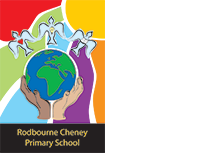 